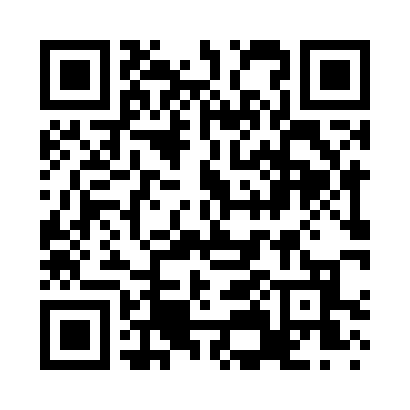 Prayer times for Ashley Downs, South Carolina, USAWed 1 May 2024 - Fri 31 May 2024High Latitude Method: Angle Based RulePrayer Calculation Method: Islamic Society of North AmericaAsar Calculation Method: ShafiPrayer times provided by https://www.salahtimes.comDateDayFajrSunriseDhuhrAsrMaghribIsha1Wed5:246:401:285:118:169:322Thu5:236:391:285:118:179:333Fri5:216:381:275:118:179:344Sat5:206:371:275:118:189:355Sun5:196:361:275:128:199:366Mon5:186:351:275:128:209:377Tue5:176:341:275:128:219:388Wed5:156:331:275:128:219:399Thu5:146:321:275:128:229:4010Fri5:136:311:275:128:239:4111Sat5:126:311:275:128:249:4312Sun5:116:301:275:128:259:4413Mon5:106:291:275:128:259:4514Tue5:096:281:275:128:269:4615Wed5:086:281:275:128:279:4716Thu5:076:271:275:138:289:4817Fri5:066:261:275:138:289:4918Sat5:056:251:275:138:299:5019Sun5:046:251:275:138:309:5120Mon5:036:241:275:138:319:5221Tue5:026:241:275:138:319:5322Wed5:026:231:275:138:329:5423Thu5:016:221:275:148:339:5424Fri5:006:221:285:148:339:5525Sat4:596:211:285:148:349:5626Sun4:596:211:285:148:359:5727Mon4:586:211:285:148:359:5828Tue4:576:201:285:148:369:5929Wed4:576:201:285:148:3710:0030Thu4:566:191:285:158:3710:0131Fri4:566:191:285:158:3810:01